Toyota Land CruiserMitsubishi PajeroSuzuki Vitarahttp://suzuki88.webcindario.com/index.htmlIsuzu trooper лебедка- 580 lv, Сила на опън: 6,000 lbs (2,722 кг)http://www.grteambg.com/grteamstore/product.php?productid=48&cat=22&page=1 http://milemarker.com/ 3" боди лифт- сиромашки лифт с 5 см за около 500 лв 3" съспеншън лифт-диференциали с пълен блокаж- 33" Т/А Goorich гуми-General Grabber AT2 гуми-  215/75/Р15   165 лв/бр http://www.adk.bg/?go=products&p=detail&itemId=502 General Grabber at2 - много добра на асфалт и всякакви сухи терениBFgoodrich Mud-Terrain T/A KM2-  метални джанти-шнорхел да се бухаме в гьоловете-туба за бензин-втори фарове-винетни такси-винетка само за Румъниявизи- Русия около 100 еврогориво за 10 000 км-  приблизително 4000лвСъдове за приготвяне на храна- Филтър за вода-Лопати-преносим газов петромакс-https://www.expeditionexchange.com/как се повдига Витара къса база:http://www.offroad-bulgaria.com/showthread.php?t=50709карти- http://www.stanfords.co.uk/  ;  http://www.maps2anywhere.com/Списък на пичовето от Roads of Asia:първоначаленФотоапарат
- обективи
- карти памет
- преносимо устройство за съхраняване на снимки
- как ще се почиства обектива
- статив
- торба за апарата и обективите
- филтри
- зарядно за батериите
- водоустойчивост

Kамера
- камера
- обективи
- носители на информация според модела на камерата
- водоустойчивост
- статив
- торба за камерата и обективите
- зарядно за батериите

За ориентиране
- компас
- молив, линия
- GPS устройство
- водоустойчивост
- зарядно за батериите
- карти на страните, които ще посетим в електронен вид. Могат ли да съберат на паметта на GPS?
- резервни батерии

Карти
- пътна карта на хартиен носител
- топографски карти на местата, които ще посетим
- водоустойчивост
- информация за местата, на които ще отидем
- карта, на която да отбелязваме забележителностите

Очила
- очила с диоптер 2 броя
- тъмни очила
- лещи
- разтвор за лещи
- капки за очи

Хигиени принадлежности
- сапун
- антибактериални кърпи, антибактериален крем
- гъба и разтвор за миене на съдовете
- как ще изглежда мивката и душа - не е удобно всеки път да се полива
- бръсначки
- четка за зъби и паста за зъби
- нокторезачка
- леген, прах за пране, тънко въже, щипки
- найлонени чували
- тоалетна хартия
- спирт, калиев перманганат
- хавлия
- сапунерка

Дрехи
- чорапи
- обувки - зимни, летни, сандали, джапанки
- чорапогащи
- гащи
- термобельо
- тениски, потник
- ризи
- блузи с дълъг ръкав
- полар
- пуловер
- ветроустойчиво яке
- дъждобран
- пухенка
- шал, шапка за студ и слънце, кърпа за глава
- гети

За палене на огън
- кибрит
- разпалки подобни на кибрит
- запалки
- хартия

За диви животни
- По-силни пиратки за плашене на диви животни

Сигнални ракети

Неща за спане навън
- палатка
- шалте
- спален чувал
- непромокаем плат или найлон

Раница
- малка раничка за къси разходки с малко багаж
- голяма раница за няколко дневни преходи
- дъждобран за раницата

Сечива
- брадва
- нож
- чук
- лопата
- лост метален

Неща по колата
- лебедка
- здраво метално въже за теглене
- туби за резервен бензин
- помпа за гумите
- крик
- инструменти за ремонтиране
- резервни гуми
- вътрешни гуми
- лепенки за лепени на гуми
- поялник, калай
- гумени съединения
- скоби
- изолирбанд
- медна тел
- плоска гума за изрязване на уплътнения и др.
- клингерит
- силикон високотемпературен
- болтчета, гайки, шайби, пружини и др.
- бушони
- мултицет?
- упътване за ремонт на колата
- описания на ремонти от интернет, схеми на отделните системи
- антифриз
- резервно масло
- спирачна течност
- пожарогасител
- светлоотразителен триъгълник
- червен пипер - магично средство за радиатора 
- пинцети
- въздушен филтър резервен
- резервни части - тези, които най-често се чупят
- добавки за бензин
- резервни крушки за фаровете, стопове, габарити

Вода
- Туби с вода за пиене - как се съхранява питейна вода, колко дълго е годна за пиене?
- Бидон с вода за миене
- термос

За готвене
- съдове за готвене
- бензинов примус
- тънка игла за почистване на дюзата на примуса
- фуния с филтър за пълнене на примуса
- вилици, лъжици, нож
- канчета
- Ако трябва да си печем хляб - как да изглежда съдинката, в която да го печем?
- Пластмасена кутия в която да се слагат продуктите преди да се готвят
- чинии за ядене или купи
- газов примус за планина
- резервни газови бутилки за планина

Радио в колата
- Радио с възможност за пускане на дискове с мп3
- колонки
- дискове с музика

Документи
- паспорти
- препоръки, писма, покани
- фотокопие на всички важни документи
- шофьорска книжка
- документите на колата

Пари
- пари в брой
- резерв
- пари в банкова сметка

Лекарства

За шиене и лепене
- игли
- конци
- корда
- лепило за гума, моментно и др.

За писане
- химикали, моливи
- тефтери, тетрадки

Книги
- Речници, разговорници
- Пътеводители
- Забавни за четене

Осветление
- Челник
- Фенер
- Прожектор
- Осветление в колата
- свещи

Комуникации
- GSM - карта на покритието, тарифи, роуминг
- Радиотелефон?
- други

За планина
- котки
- пикел
- каска
- въже
- седалка
- протриващо

Дребни неща за подаръци

Забавления
- Някаква забавна игра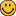 Редактиран:налични 
частично налични 
липси

Aвтомобил
покривна палатка AIR Camping 
шнорхел 
бензинова печка (за ползване в автомобила)
хладилник Engel 30L
допълнителен резервоар 150L Aligator
резервоар за вода (неръждавейка) - 120L
туби за гориво 8 бр. 20L
крик HI-Lift 
комплект пътеки (при затъване)
допълнителен акумулатор за захранване на 12V
инвертор 24-12 V - 2бр. ( втория - неупотребяван, би могло да се размени за 24 - 220V )
инвертор (12-220V) спонсорство
експедиционен багажник спонсорство
лебедка (VROMOS GEW 10000 24V )
броня за лебедка
котва
подложка и други приспособления за HI-Lift
колани 50м. 10 тона
динамично въже
компресор
набор за ремонт на гуми
инструменти (има налчност) спонсорство
спрей за стартиране 
вътрешни гуми (според рамера на външните)

ревизия на ходова част 
и агрегат
усилено окачване (ресьори + амортисьори + работа)
преден мост (ремонтен комплект - лагери 4бр. шенкелни, 4бр. за главини, гумени уплътнения)
водни съединения и други гумени съединения
нови акумулатори (OPTIMA)
тампони по окачване, двигател, скорости и купе

резервни части
карета полуоски
шенкелни лагери
бушони (има налчност)
каре за кардан - 2 бр
въздушен филтър - 2бр.
водни съединения
спирачни маркучи 
гумени съединения
гуми 4бр.+ 2бр BFGOODRICH ALL TERRAIN 32X11.50 R 15 LT
резервни амортисьори 2бр.
резервни крушки - 4бр. (има налчност- ???) спонсорство
ремъци (има налчност)

смазочни и др.
спирачна течност
антифриз
високотемпературен силикон
масло 5X8=40-50L 20лв L

Комуникация и
навигация 
GPS Garmin GPSMAP 60CSx спонсорство
карти за GPS спонсорство
компас 2бр.
Сателитен телефон

Снимачно оборудване 
камера Canon HV30
носител на информация - miniDV - 40бр.
Pentax K20D тяло 2бр. 
Pentax SMC DA 16-50mm f/2.8 ED AL (IF) SDM 2бр.
Pentax SMC DA 50-135 f/2.8 ED (IF) SDM 2бр.
Pentax SMC DA 300mm f/4 ED (IF) SDM 1бр.
Pentax AF-540 FGZ (светкавица) спонсорство
лаптоп Asus EEEpc спонсорство
карти памет SD HC SanDisk Extreme III 16GB 4бр спонсорство
преносим диск - Transcend StoreJet 25 Mobile 500GB 2бр.
филтри за фотоапарат 2бр. Поляризационен - 110, в бр. UV -140 2 комплекта
чанта за обективи и филтри за камера
чанта за обективи и филтри за фотоапарат 2бр.
статив за фотоапарат
статив за камерата
Pentax OPTIO W60 спонсорство

Вода 
бутилка с активен въглен за пречистване на вода
устройство с ултравиолетови лъчи за пречистване на вода
сигнални ракети

индивидуална екипировка 
Палатка
Шалтета
Спални чували - 2 бр.
тъмни очила 4бр. по 150лв.
якета - 2 бр.
обувки - 2 чифта
летни обувки и сандали по 2 чифта
термобельо - 4бр.
дъждобран
полар- 2 бр.
пухенка
Фенери - 2 бр.
Челници - 2 бр.
термус с калъф 2бр.
раници 40+10Л Deuter Aircontact 45+10 2бр.
Бензинов примус MultiFuel EX + бутилка 0.6L (Primus)

Медикаменти 
ваксини
лекарства (списъка предстои да се изготви) Палатка- US $849.00 http://www.ebay.com/itm/Car-Roof-Top-Tent-Comfortable-Safe-Adventure-/290594202780?pt=LH_DefaultDomain_0&hash=item43a8c3a49cMaggiolina- http://www.autohomeus.com/details/price.phphttp://www.cartopcamper.com/index_files/Page1309.htm http://www.sunset-tents.com/ Чували-Зелена карта на колата-20лвЗастраховки-chovek veche hodil do Sibir - http://www.offroad-bulgaria.com/showthread.php?t=81487 , http://www.motosapiens.org/forum/viewtopic.php?f=36&t=354blog na pytuvane iz rusia- http://www.advrider.com/forums/showthread.php?t=533442&page=5razstoqniq- http://www.ati.su/Trace/Default.aspx okolosvetsko- http://proidysvit.com/българи участвали в транс сибир 2004- http://www.offroad-bulgaria.com/showthread.php?t=53&page=3за документ за всичко, което пренасямеНа така нар. "въжета" не разчитай много,по-добре намери колан от ТИР - платформа, и го занеси на подходящия сърач да ти го оформи/за предпочитане по-дългичък/ - гарантирано можеш да висиш на него. Успех! 4500 либри е малко за Витарата , оптимален вариант е 6500 либри а най-добре 8000 либри .
215/85/15 е идеална гума за Витара , хем висока хем по тесничка .
За мен BFG A/T-то не е за нашите коли ........ 1000 лв за тия гумите дет и на сняг и кал са гола вода........ айде не мерси вижда визата която не е туристическа а е хуманитарна (виза, която руското посолство издава при посещение в страната с цел културен обмен и други обществено значими дейности, за тази виза основен принос има нашето Външно министерство и разбира се руското посолство в България, които оцениха целите на нашата експедиция. Тази виза и в последствие ни помогна на няколко пъти да се легитимираме по подходящ за случая начин, за което сме много благодарни и на двете институции!) полицая веднага омекна, зададе още няколко въпроса, върна ми докумените и ни пожела лек път! “ Ахааа, ще сетиш...На мен повдигането ми излезе 30-40 лева. 20 за пружините от вартбург, и още малко за стругар дето ми остърга подложките за предните пружини. Но аз почти всико си правя сам де... Ако наемеш майстор, или сервиз-сметката ще е много по-голяма разбира се.А теми за повдигане има няколко. Най много информация можеш да намериш в темата за повдигане на витара къса база от Славин. Аз копирах всичко оттам, и няма никакъв проблем. Всички размери са точни, прочети какво пише, и действай според написаното.Успех Отворих сайта, който господин Сибирски предложи и видях, че в Москва има поне 50 фирми, които уреждат монголски визи. От там ми хрумна идеята, че фирма Аеротур, която урежда руските визи ще може да помогне и за монголска. Оказах е прав. Срещу 95 $, Аеротур на "Шипка" 34 казаха, че ще уредят "приглашението" от Улан Батор и ще извадят монголската виза. Пак те ще уредят "приглашението" от Русия и ще извадят руската виза, която ще е за три месеца с право на двукратно влизане и излизане от Русия за 175 евро. Така че този въпрос с визите, който определено е много проблемен за всяко пътешествие смятам за 95% решен. Не е 100%, защото визите още ги няма в паспорта ми, но и това ще стане.Искам да обърна внимание ,на пресичане руско-украинска граница в този участък Киев-Курск ,да не попаднете на помалка митница ,кадето пускат само руснаци или украинци/това го ядох В Русия трябва да се регистрираш (адресна регистрация). Това е формалност, която администрацията на всеки хотел извършва сама (до обяд на другия ден). Необходимо е просто веднъж, някъде ... по пътя да го направиш. Може и сам в някоя поща, тогава доказваш с отрязъка с пощенското клеймо. За регистрцията имаш 3 дни.Тук спор няма, но на украинските куки иди им спазвай законите.... Единствения път когато не спрях на палка беше там - свършиха ни парите от тези. Вадят газ анализатора на междуселския път и ти кажат $50 щото не си в норма..., бил си пресякъл непрекъснатата линия - ти може да не си видял, ама те са... и т.н. Единственото нещо което помага е да си носиш телефона на посолството и на всяко спиране да започваш с това. Това беше преди години наистина, ако нещо сериозно се е променило би било хубаво, но ме съмнява много...
С руснаците е много по-лесно, там ако спазваш знаците рядко се пробват, пък и взимат по-малко.Единствено зелена карта ти трябва за тези три страни. За граждани на ЕС е безвизово за Украйна и Молдова. На влизане в Молдова се плаща 3 долара еко такса и се въоръжи с търпение при преминаване на границите. За Русия мисля че трябва виза, добре е да попиташ в Руското консулство.Три пъти отварях багажника така че мой съвет е да го оставиш отворен. Отварях и преен капак да гледат рамата на двигателя. Според мен просто се мотаха вероятно чакаха подкуп като видяха че колата не е нито украинска нито молдовска. Освен това за Украйна те питат къде ще оставаш и ти дават листче да запишеш адресните данни. Внимавай за радари в Украйна почти на всяко село има полиция и често ще те спират за проверка на документи. Колега, аз лятото ходих до Ростов на Дон.н Минах праз Румъния и Украйна ( както разбира се и през Молдова) . Пункта Галац -Рени като че ли е най-добрия вариант. На Връщане минах през Болград (Украина) и малко повече през Молдова, но не ти го препоръчвам, на Галац Рени макар и да се чака повече, по малко нахалстват за пари. Добре е да планираш от къде ще влизаш в Русия, че там от където аз влизах Новоазовск , беше страшна лудница. Може би защото беше лято и много хора пътуваха на почивка. Винетка не ти трябва за никъде освен за Румъния . За Русия трябва виза , и също така паспорта ти трябва да има срок на валидност най-малко 6 месеца от датата след като ти приключва пътуването....
В русия има нов закон от лятото 0% разешен алкохол когато шофираш, дори и една глътка бира не е разрешеноза колата, ако е на твое име е по-лесно, но ако е на фирма или на друго лице... трябва пулномощно което задължително да е преведено на руски, не трябва да е легализиран превод, а просто превод... има разлика в цените на услугата Погледнах твоя пътепис и мисля,че добре съм се насочил към Галац-Рени.Има още един вариант,който обмислям Сирет-Чернивци,доста от руските колеги ,с които пиша ми го препоръчват,защото не бил толкова натоварен!Като чета по форумите обаче разбирам,че по-големият проблем е влизането в Русия,а не в Украйна!Аз доста често пътувам до Русия,но винаги със самолет до москва и от там с влак до Белгород,което ми отнема около 24часа.Искам да опитам с кола,едно ,че е доста по-евтино(особено ако пътувате повече хора),второто това ще е невероятно приключение и трето горе-долу същото време в път.
Знам че трябва да се направи и застраховка на влизане в Русия,дали знаеш цената?Около четирдесетина души от цял свят са преодоляли тази дестинация. На Еверест са се качвали много повече хора. В наш, български план семейство от Смолян - Веско и Петя - с Нисан Патрул успява през 2004, участвайки в офроуд ралито Гданск – Магадан, на мотор обаче до колкото знаем българи не са опитвали. Така че начинанието е и „в полза Роду”.Е, украинската мацка граничарка си поиска подаръче но ние бяхме заредени с всевъзмжни мостринож, на който острието не трябва да е по-дълго от 7-8 см. и да е фабриченЦени на горивата в Украйна към 25.02.2010г.
1EURO = 10.77 гривни

Дизел 6,83грн. = 1.24лв./л. А-76 6,71 = 1.21лв./л.

А-92 7,36 = 1.33лв./л.А-95 7,84 = 1.42лв./л. А-95 Premium 8,67 = 1.57лв./л.

За Русия - приблизителни цени:

А-76 -- 0.89лв./л.

А-92 -- 1.10лв./л.

А-95 -- 1.16лв./л.

Дизел -- 0.82лв./л.Въпроси за пътуването и за визи - http://www.traveltalk.ru/aboutcountry.php?co=209Biohraniza iz pytНеща за виждане по пътя- http://www.fishki.net/comment.php?id=55399Колегите от Украйна съветват да се зарежда дизел на следнити вериги бензиностанции:
WOG,ОККО,ТНК,Formula,КЛО,ВР,ШеллПодробности тук:
http://forum.autoua.net/showflat.php...=0&page=1&vc=1 